Н А К А ЗВід 27.12.2019 № 285Про запобігання корупційним проявам На виконання Законів України «Про запобігання корупції» та «Про внесення змін до деяких законодавчих актів України щодо відповідальності за корупційні правопорушення», постанови Кабінету Міністрів України від 04.09.2013 № 706 «Питання запобігання та виявлення корупції», з метою здійснення заходів щодо усунення причин та умов, що сприяють вчиненню корупційних діянь та інших правопорушень, пов’язаних із корупцієюНАКАЗУЮ:Затвердити Положення про уповноважену особу з питань запобігання та виявлення корупції (далі – Положення) (додається).Призначити  уповноваженим з питань запобігання та виявлення корупції головного спеціаліста Управління освіти Стецка О.М.Стецку О.М., уповноваженій особі з питань запобігання та виявлення корупції Управління освіти:Здійснювати свою діяльність відповідно до затвердженого Положення.Здійснювати  контроль за виконанням заходів щодо реалізації Закону України «Про запобігання корупції» на 2020 рік.Протягом рокуНадавати іншим структурним підрозділам Управління освіти та їх окремим працівникам роз’яснення щодо застосування антикорупційного законодавства.Протягом рокуВживати заходів до виявлення конфлікту інтересів та сприяти його усуненню, контролювати дотримання вимог законодавства щодо врегулювання конфлікту інтересів, а також виявляти сприятливі для вчинення корупційних правопорушень ризики в діяльності посадових і службових осіб Управління освіти, вносити начальнику пропозиції щодо усунення таких ризиків.Протягом рокуУ разі виявлення фактів, що можуть свідчити про вчинення корупційних правопорушень посадовими чи службовими особами Управління освіти, інформувати в установленому порядку про такі факти начальника Управління освіти, а також правоохоронні органи відповідно до їх компетенції.Вести облік працівників Управління освіти, притягнутих до відповідальності за вчинення корупційних правопорушень.Протягом рокуЗдійснювати взаємодію з підрозділами з питань запобігання та виявлення корупції органів місцевого самоврядування, підприємств, установ та організацій, спеціально уповноваженими суб’єктами у сфері протидії корупції.Протягом рокуРозглядати в межах повноважень повідомлення щодо причетності працівників Управління освіти до вчинення корупційних правопорушень.Протягом рокуБарибіній В.В., методисту з кадрових питань, надавати допомогу в заповненні декларацій особи, уповноваженої на виконання функцій держави або місцевого самоврядування.До 01.04.2020Керівникам закладів освіти району:Забезпечити ознайомлення підпорядкованих працівників з основними положеннями антикорупційного законодавства України. Протягом рокуПроводити роботу, спрямовану на попередження корупційних діянь у сфері освіти.Протягом рокуНе допускати порушення:встановлених законом обмежень щодо використання службових повноважень та пов'язаних з цим можливостей з одержанням неправомірної вигоди чи прийняття пропозиції такої вигоди для себе чи інших осіб;Протягом рокущодо незаконного розголошення або використання в інший спосіб у своїх інтересах інформації, яка стала відома в зв'язку з виконанням службових повноважень;Протягом рокувстановлених законом обмежень щодо дарунків, пожертв.Протягом рокуУживати заходи, передбачені законом, у разі виявлення корупційного правопорушення.Протягом рокуУживати заходів щодо недопущення виникнення конфлікту інтересів під час прийняття на роботу, звільнення з роботи, застосування заохочень, дисциплінарних стягнень, надання вказівок, доручень, контролю за їх виконанням, проведенні атестації педагогічних працівників, розподілу педагогічного навантаження.Протягом рокуОприлюднювати на сайтах закладів освіти та інформаційних стендах дані про надходження та витрати позабюджетних коштів.ЩомісячноПроводити відповідну роз’яснювальну роботу серед громадськості щодо заборони примусового стягнення коштів з батьків у вигляді благодійних внесків.Протягом рокуВідповідальність за виконання п.5 наказу покласти на керівників закладів освіти.Завідувачу ЛКТО Остапчук С.П.. розмістити цей наказ на сайті Управління освіти.До 30.12.2019Контроль за виконанням наказу залишаю за собою.Начальник Управління освіти			 	          О.С.НИЖНИКЗ наказом ознайомлені:ПРОХОРЕНКО О.В.ЛАШИНА Н.В.БАРИБІНА В.В.ОСТАПЧУК С.П.Прохоренко  725 27 91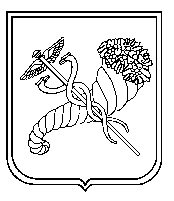 Головний спеціаліст Управління освіти-уповноважена особа з питань запобігання та виявлення корупції                            О.С СТЕЦКО